Трговинско-угоститељска школа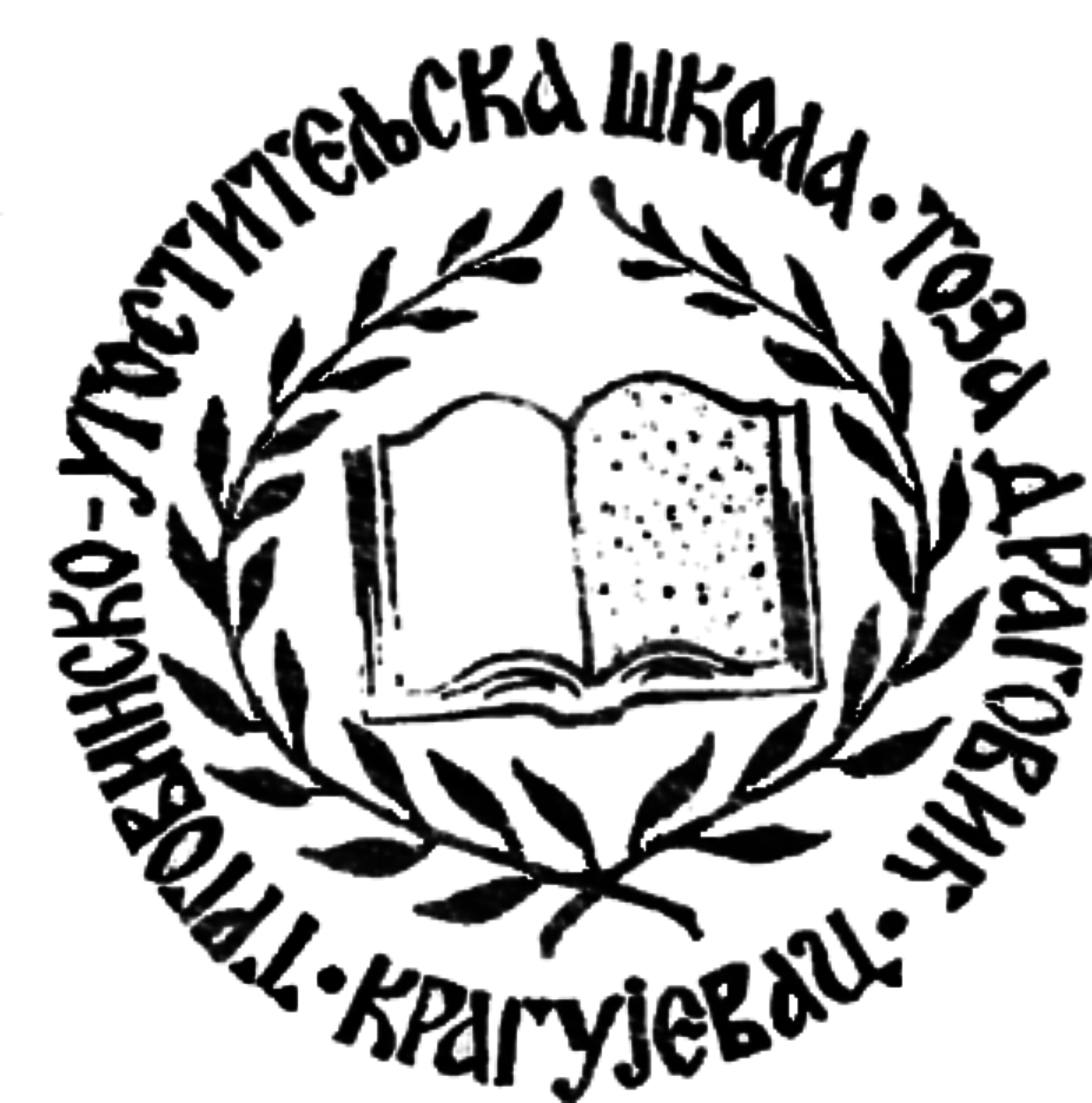 '' Тоза Драговић ''Саве Ковачевића, бр.  25, КрагујевацТел/факс 034/63-35-686; тел. 034/63-33-237                 Е-mail: tozadragovic@mts.rs                 МБ 07151250; ПИБ 100562509                 Број:2208                 Датум: 26.10.2015.годНа  основу  55.,57. и 60. Закона о јавним  набавкама  ( „Сл. гл. РС“ бр. 124/12, 14/15 и 68/15) Трговинско-угоститељска школа ''Тоза Драговић'', из Крагујевца , Ул. Саве Ковачевића, бр. 25 ( у даљем тексту : наручилац ), дана 26.10.2015. год упућује	ПОЗИВ ЗА ПОДНОШЕЊЕ ПОНУДЕ 	У отвореном поступку јавне набавке бр. 3/ 15 – набавка намештаја за  Трговинско- угоститељску школу '' Тоза Драговић '' у  Крагујевцу .Општи  подаци  о јавној  набавци Назив Наручиоца : Трговинско-угоститељска школа '' Тоза Драговић '' Крагујевац .Адреса Наручиоца : Саве Ковачевића, бр.  25,  34000  Крагујевац. Интернет стараница : www.tozadragovic.wordpress.comПодаци о предмету јавне набавке Предмет јавне навабке : добра.Опис предмета набавке : набавка клупа, столица и табли за Трговинско-  угоститељску школу '' Тоза Драговић '' Крагујевац. Назив из општег речника набавке : школски намештај.Ознака из општег речника набавке : 39160000Место: намештај се уноси у  школски објекат Трговинско-угоститељске школе  „Тоза Драговић '', Ул. Саве Ковачевића, бр.  25 , 34000 Крагујевац .Набавка није обликована  у  више партија .Подношење електронске понуде није допуштено .Нема обавезе подношења понуде са подизвођачима .Критеријум  за доделу уговора : Најнижа понуђна цена без ПДВ-а.Непосредан увид  и преузимање  конкурсне документације је на адреси : Трговинско-угоститељска школа ''Тоза Драговић'' Крагујевац, Ул. Саве Ковачевића, бр.  25 , од 09 до 13 часова , сваког радног дана .Конкурсна документација се може преузети са инернет странице Наручиоца и са Портала јавних набавки. Понуђач подноси понуду у  затвореној  коверти  или кутији , затворену  на  начин  да се  приликом  отварања  понуда може  са  сигурношћу  утврдити да се први  пут отвара , лично  у секретаријату школе сваког радног дана од 09 до 13 часова или  путем поште на адресу наручиоца : Трговинско  угоститељска школа ''Тоза  Драговић'', Ул. Саве Ковачевића, бр.  25 , 34000 Крагујевац , са обавезном назнаком : ''Понуда за ЈН бр.3/15 – НЕ ОТВАРАЈ ''На  полеђини коверте ( пошиљке ) обавезно навести назив и адресу понуђача, особу за контакт  и број телефона лица за контакт као и то да ли понуђач  наступа самостално или понуду подноси група понуђача , када је неопходно назначити ко је овлашћени  члан групе – представник групе понуђача .Понуда  се  сматра благовременом ако је наручилац исту примио до    03.11. 2015.  до  12  часова Неблаговременом  понудом ће се сматрати  она понуда коју је наручилац примио након истека рока за подношење понуда .Неблаговремене  понуде Комисија за јавну набавку наручиоца ће , по окончању поступка отварања  понуда вратити неотворене  понуђачу  са назнаком  да су поднете неблаговремено .Отварање  понуда  ће се обавити јавно, по истеку рока за подношење  понуда,  дана 03.11.2015.  у  12 часова на адреси наручиоца : Трговинско  угоститељска школа ''Тоза  Драговић'' Саве Ковачевића, бр. 25 , Крагујевац . уз присуство овлашћених представника понуђача . Представник понуђача дужан је да достави писано овлашћење , са бројем и датумом  издавања  и печатом  и потписом одговорног лица за учествовање у отварању понуда .Одлука о додели  уговора  биће донета у  року  до  10 дана  од  дана јавног отварања  понуда .Контакт особа : Јелена Ђорић, e-mail : tozadragovic@mts.rs